УКРАЇНА     ЧЕРНІГІВСЬКА МІСЬКА РАДА    Р О З П О Р Я Д Ж Е Н Н ЯПро проведення мистецького проекту«Старовинна музика в стародавньому місті»Відповідно до статті 42 Закону України «Про місцеве самоврядування в Україні», з метою сприяння національно-патріотичному вихованню молоді, популяризації нематеріальної культурної спадщини українського народу, підвищення туристичної привабливості міста, залучення до відвідування Чернігова більшої кількості туристів, а також сприяння організації змістовного дозвілля мешканців міста:Провести заходи з підготовки та проведення мистецького проекту «Старовинна музика в стародавньому місті» (далі – заходи) на території скверу ім. Б. Хмельницького 5 травня 2018 року та Борисоглібського собору 6 травня 2018 року.Управлінню архітектури та містобудування Чернігівської міської ради (Калюжний С. С.) розробити проект плану-схеми розміщення експозиції Алеї художників у сквері ім. Б. Хмельницького до 3 травня 2018  року.Управлінню культури та туризму Чернігівської міської ради (Шевчук О. І.) забезпечити організацію проведення заходів 5-6 травня 2018 року та погодити план-схему розміщення експозиції алеї художників.4.	Управлінню патрульної поліції в Чернігівській області Департаменту патрульної поліції (Зотов О. С.), Чернігівському відділу поліції Головного управління Національної поліції України в Чернігівській області (Реберг В. К.) вжити заходів з організації публічної безпеки і порядку у місцях проведення заходів.5.	Відділу взаємодії з правоохоронними органами, мобілізаційної, оборонної та спеціальної роботи міської ради (Ткач А. В.) забезпечити координацію дій правоохоронних органів з організаторами заходів.6.	Управлінню житлово-комунального господарства міської ради (Куц Я. В.) забезпечити можливість підключення звукової та звукопідсилюючої апаратури до міських електромереж на території скверу ім. Б. Хмельницького з 14.30 до 17.00 5 травня 2018 року.7.	Управлінню охорони здоров’я Чернігівської міської ради (Кухар В. В.) забезпечити медичний супровід у черговому режимі під час проведення заходів.8.	Оплату видатків на підготовку та проведення заходів здійснити згідно із затвердженими кошторисними призначеннями на 2018 рік по управліннях та відділах Чернігівської міської ради, відповідальних за проведення заходів.9.	Прес-службі Чернігівської міської ради (Чусь Н. М.), комунальному підприємству «Телерадіоагенство «Новий Чернігів» Чернігівської міської ради (Капустян О. І.) забезпечити висвітлення заходів.10.	Контроль за виконанням цього розпорядження покласти на заступника міського голови Хоніч О. П. Перший заступник міського голови		О. В. Шевченко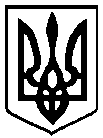 02 травня 2018 року           м. Чернігів № 118-р